Document entériné par le Groupe Spécialisé n° 3.3 - Édité le 02/05/2024Liste minimale des éléments habituellement demandés par le Groupe SpécialiséGroupe Spécialisé n° 3.3 « Structures tridimensionnelles, ouvrages de fondation et d’infrastructure »Famille de produits ou procédés : Dallage de maisons individuelles, en béton renforcé de fibres1. Définition du procédéValidé par le Groupe Spécialisé le 20/11/2018DescriptionDécrire le type de dallage visé ainsi qu le type et dosage en fibres.2. Domaine d'emploiValidé par le Groupe Spécialisé le 20/11/2018DescriptionLes dallages visés sont les dallages de maisons individuelles, construits en France européenne, entrant dans le domaine d’application du DTU 13.3 partie 3. Ces dallages n’ont pas d’autre rôle que celui de répartir les charges sur le sol.L’épaisseur nominale du dallage est au minimum de 12 cm.Ne sont pas visés : les  dallages  faisant  office  de  tirant  ou  de  buton  au  sein  de  l’infrastructure ;les  dallages  supportant  des  éléments  de  structure  descendant  les  charges de superstructure (murs porteurs ou poteaux) ;les  dallages  comportant  des  inserts  ou  canalisations  éventuels  (câbles, canalisations pour fluides caloporteurs ou non, etc...), incorporés dans l’épaisseur du dallage ;les  dallages  destinés  à  accueillir  des  véhicules  roulants  autres  que  les véhicules légers ;les  dallages  destinés  à  recevoir  un  revêtement  adhérent  (carrelage  ou équivalent) ;Les dallages contenant des câbles et canalisations.Pour  ce  qui  concerne  les  chargements,  les dallages sont destinés à supporter des charges verticales statiques ne dépassant pas : 250daN/m² en charge répartie surfacique ;5kN/ml en charge linéique ;10kN en charge ponctuelle. Les seules charges à caractère non statique admises sont les charges roulantes dues aux véhicules légers, pour autant qu’elles résultent de véhicules dont la vitesse est faible ou modérée (inférieure à 20km/h).3. Matériaux3.1. FibresValidé par le Groupe Spécialisé le 07/12/2021DescriptionDonner les caractéristiques principales des fibres :Longueur de la fibreDiamètre du filRésistance à la traction du filFacteur d'élancement L/dRevêtementConditionnementConformité à une norme EuropéenneLa non-traditionnalité du procédé relève de sa mise en œuvre et du dosage des fibres dans le béton.N’ayant aucune limite sur la quantité et les dimensions des fibres, il a été décidé de borner ces deux paramètres afin d’éviter les impacts sur le béton :Une faible quantité de fibres pourrait avoir comme conséquences de faire passer le procédé du côté traditionnel (à plus forte raison que d’après les essais réalisés, la masse de fibres dans la dalle ne semble pas modifier les caractéristiques de celle-ci).Les critères suivants ont donc été mis en place pour borner le dosage des fibres dans le dallage (on prendra la plus grandes des deux valeurs arrondi au supérieur) :Soit on considère que le dosage est proportionnel à la longueur des fibres.On prend comme référence de base les fibres 90/40 à un dosage de 2,3 kg/m3 et on réalise une règle de trois en fonction de la longueur de la fibre et du dosage. On considère dans ce cas que les masses volumiques des deux fibres sont identiques ;Soit on considère que le dosage est proportionnel à l’élancement des fibres.Toujours sur la même fibre de référence (90/40 sur un dosage de 2,3 kg/m3), on réalise une règle de trois en fonction de l’élancement et du dosage.La longueur des fibres joue un rôle au niveau de la fissuration surfacique de la dalle à jeune âge.On limitera celle-ci à 32 mm minimum. L’élancement des fibres (L/D) est limité à 75.Pour les fibres de longueurs inférieures à 32 mm, il a été demandé par le GS de réaliser des essais comparatifs sur 6 poutres fibrées conformément à la norme NF EN 14651, en comparant les dites fibres à des fibres de longueur de 32 mm minimum, d’élancement inférieur à 23 pour un dosage de 2,0 kg/m3 et dont la résistance est supérieure ou égale à 600 N/mm², avec un béton identique. Les résultats devront être au moins équivalents.JustificationDonner les caractéristiques principales des fibres :Longueur de la fibreDiamètre du filLongueur des extrémités des crochetsAngle du crochetRésistance à la traction du filFacteur d'élancement L/dRevêtementConditionnementConformité à une norme Européenne3.2. BétonValidé par le Groupe Spécialisé le 20/11/2018DescriptionDonner la classe minimale de béton utilisé ainsi que la valeur E/C (rapport entre la quantité d'eau et la quantité de ciment).Le béton doit être conforme à la norme NF EN 206/CN et de classe minimum C30/37.Décrire les ciments utilisables ainsi que leur dosage minimum et également la consistance pour la mise en oeuvre.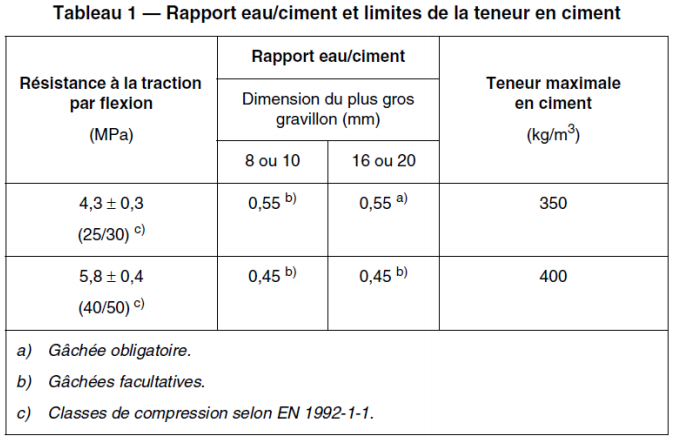 La classe de consistance du béton doit être S4 ou S5 quel que soit le mode de mise en œuvre (avec ou sans vibration mécanique). Cette consistance ne peut être obtenue par ajout d’eau.Dans le cas d’une mise en œuvre manuelle, le béton doit être suffisamment fluide pour permettre une ouvrabilité et une mise en œuvre correcte.3.3. Adjuvant3.4. Autres composants4. Fabrication, contrôle et transport4.1. Fabrication des fibres4.2. Contrôle4.3. Transport5. Dimensionnement6. Mise en oeuvre6.1. Réception du sol6.2. Mise en œuvre des fibres dans le béton6.3. Mise en oeuvre du béton en place6.4. Mise en oeuvre des autres composants7. Références chantier